REQUERIMENTO NºASSUNTO: Solicita à Polícia Militar o aumento da Ronda no Bairro Vila Belém, como especifica.Senhor Presidente,CONSIDERANDO que os moradores do Bairro Vila Belém procuraram essa vereadora para solicitarem o aumento da Ronda da Polícia Militar pelo bairro, principalmente no período noturno.CONSIDERANDO que trata-se de uma medida necessária, preventiva e de segurança;REQUEIRO, nos termos regimentais e após ouvido o Douto e Soberano plenário, que seja oficiado ao Comandante da Polícia Militar local, solicitando o atendimento do anseio dos moradores locais.SALA DAS SESSÕES, 30 de julho de 2018.LEILA BEDANIVereadora – PV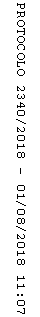 